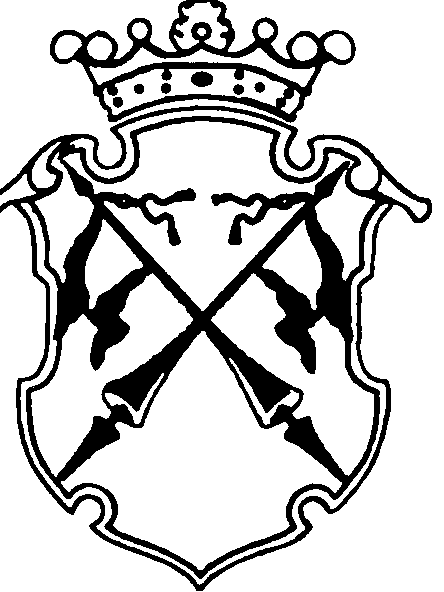 РЕСПУБЛИКА   КАРЕЛИЯКОНТРОЛЬНО-СЧЕТНЫЙ КОМИТЕТСОРТАВАЛЬСКОГО МУНИЦИПАЛЬНОГО РАЙОНАЗАКЛЮЧЕНИЕНА ПРОВЕДЕНИЕ  ФИНАНСОВО-ЭКОНОМИЧЕСКОЙ ЭКСПЕРТИЗЫна проект постановления администрации Сортавальского муниципального района «О внесении изменений в ведомственную целевую программу «Переселение граждан из аварийного жилищного фонда на территории Хаапалампинского и Кааламского сельских поселений на 2016-2017 годы »«18» мая 2016г.                                                                                          №26Основание для проведения экспертизы: п.7 ч.2 статьи 9 федерального закона  от 07.02.2011г. №6-ФЗ «Об общих принципах организации и деятельности контрольно-счетных органов субъектов Российской Федерации и муниципальных образований», ч.2 статьи 157 Бюджетного Кодекса РФ, п.7 статьи 7 Положения о контрольно-счетном комитете Сортавальского муниципального района, утвержденного Решением Совета Сортавальского муниципального района от 26.01.2012г. №232, подпункт 2 п.1 статьи 5 «Положения о бюджетном процессе в Сортавальском муниципальном районе», утвержденного Решением Совета Сортавальского муниципального района от 24.12.2015г. №171 Цель экспертизы : оценка финансово-экономических обоснований на предмет обоснованности расходных обязательств бюджета Сортавальского муниципального района в проекте постановления администрации Сортавальского муниципального района «О внесении изменений в ведомственную целевую программу «Переселение граждан из аварийного жилищного фонда на территории Хаапалампинского и Кааламского сельских поселений 2016-2017 годы».Предмет экспертизы : проект постановления администрации Сортавальского муниципального района «О внесении изменений в ведомственную целевую программу «Переселение граждан из аварийного жилищного фонда на территории Хаапалампинского и Кааламского сельских поселений на 2016-2017 годы».Проект постановления администрации Сортавальского муниципального района «О внесении изменений в ведомственную целевую программу «Переселение граждан из аварийного жилищного фонда на территории Хаапалампинского и Кааламского сельских поселений на 2016-2017 годы» (далее – проект Постановления) представлен на экспертизу в Контрольно-счетный комитет Сортавальского муниципального района (далее- Контрольно-счетный комитет) 16 мая 2016 года.Контрольно - счетный комитет Сортавальского муниципального района произвел экспертизу представленных Администрацией Сортавальского муниципального района документов к Постановлению «О внесении изменений в ведомственную целевую программу «Переселение граждан из аварийного жилищного фонда на территории Хаапалампинского и Кааламского сельских поселений на 2016-2017 годы».Рассмотрены следующие материалы по указанному проекту:Проект Постановления «О внесении изменений в ведомственную целевую программу «Переселение граждан из аварийного жилищного фонда на территории Хаапалампинского и Кааламского сельских поселений на 2016-2017 годы»- на 5 л.  Постановление администрации Сортавальского муниципального района от 25.03.2015г. №56 «Об утверждении ведомственной целевой программы Сортавальского муниципального района «Переселение граждан из аварийного жилищного фонда на территории Хаапалампинского и Кааламского сельских поселений на 2015-2017 годы» с паспортом ведомственной целевой программы Сортавальского муниципального района «Переселение граждан из аварийного жилищного фонда на территории Хаапалампинского и Кааламского сельских поселений на 2015-2017 годы»- на 10 л.Постановление администрации Сортавальского муниципального района от 29.01.2016г. №4 « О внесении изменений в ведомственную целевую программу Сортавальского муниципального района «Переселение граждан из аварийного жилого фонда на территории Хаапалампинского и Кааламских сельских поселений на 2015-2017 годы»- на 4л.Постановление правительства Республики Карелия от 18.04.2016г. №149-П «О внесении изменений в постановление Правительства РК от 23.04.2014г. №129-П-  на 3 л.;Перечень аварийных многоквартирных домов-1л.;Реестр аварийных многоквартирных домов по способам переселения (Приложение 2 к Программе)-1л.;Планируемые показатели выполнения Программы (Приложение 3 к Программе) – 1 л.;Рассмотрев указанные документы, Контрольно - счетный комитет Сортавальского муниципального района пришел к следующим выводам:При анализе текстовой части проекта Постановления установлено, что предложенные изменения паспорта  ВЦП «Переселение граждан из аварийного жилищного фонда на территории Хаапалампинского и Кааламского сельских поселений на 2015-2017 годы» не достаточны, т.к. паспорт программы не соответствует форме, утвержденной в приложении 1 к Порядку разработки, утверждения и реализации ведомственных целевых программ, утвержденного постановлением администрации Сортавальского муниципального района от 27.05.2010г. №67 (далее- Порядок) (отсутствует «перечень основных мероприятий», «показатели эффективности бюджетных средств»);В проекте Постановления предлагается раздел «исполнители программы» паспорта ВЦП в новой редакции, которая дополняет исполнителей программы ещё одним учреждением – МКУ «Н-Инвест», однако в нарушение пп.9 п.6 р. II Порядка не предлагается изменить раздел «система организации контроля за исполнением Программы» паспорта ВЦП в котором должна быть установлена организационная схема управления и контроля , включая распределение полномочий и ответственности между главным распорядителем и подведомственным учреждением - центрами ответственности, отвечающими за ее реализацию, а также меры стимулированияВ проекте Постановления предлагается раздел «Объемы и источники финансирования» изложить не в корректной редакции, т.к. раздел должен содержать объемы финансирования и источники финансирования, а содержит объемы финансирования и направление расходования средств программы. Кроме того увеличение объемов финансирования не влечет изменение целевых показателей программы, утвержденных в разделе «важнейшие целевые показатели Программы» паспорта ВЦП. Таким образом, в проекте Постановления отсутствуют достаточные обоснования достижения показателей в зависимости от изменения объемов финансирования. Показатели остаются неизменными при увеличении объема финансирования, что не позволяет оценить целесообразность и результативность планируемых расходов.В проекте Постановления предлагается раздел «Ожидаемые конечные результаты Программы» изложить в редакции, концепция которой  не соответствует требованиям пп.10 п.6 р. II Порядка, т.к. не описывает ожидаемые социально-экономические последствия от реализации программы, не дана общая оценка её вклада в достижение стратегической цели, поставленной в Программе социально-экономического развития Сортавальского муниципального района на 2013-2016 годы, утвержденной решением Совета Сортавальского муниципального района от 11.12.2013г. №17. В проекте Постановления предлагается абз.1 и 10 раздела V «ресурсное обеспечение Программы» изложить в редакции, которая  не соответствует требованиям пп.8 п.6 р. II Порядка, т.к. не раскрывает обоснование потребностей в необходимых ресурсах (нет взаимосвязи между суммами расходов на мероприятия и суммой софинансирования из районного бюджета) .Согласно паспорта ВЦП основными задачами программы являются:Участие в программах переселения граждан из аварийного жилого фонда;Переселение граждан из аварийного жилищного фонда;Строительство многоквартирных домов малоэтажной застройки;Формирование финансовых ресурсов для обеспечения жильем граждан, переселяемых из аварийного жилищного фонда;Привлечение финансовой поддержки за счет средств государственной корпорации –Фонда содействия реформированию жилищно-коммунального хозяйства.Предложенная редакция Раздела IV «Мероприятия программы» в проекте Постановления  не содержит механизмов достижения поставленных задач, что является нарушением пп 6(б) п.6 р. II Порядка. В нарушение пп.11 п. 6 р. II Порядка отсутствует оценка эффективности расходования бюджетных средств.Под эффективностью использования муниципальных средств понимается экономическая категория, включающаяся в себя экономичность, продуктивность  и результативностьЭкономичность определяется соотношением между объемом муниципальных средств, использованных организацией для реализации запланированных целей, решения поставленных задач, осуществления конкретного вида деятельности, и достигнутыми при ее осуществлении результатами необходимого качества исполнения. Использование муниципальных средств является экономичным, если объектом проверки достижение заданных результатов осуществлено с использованием их наименьшего объема (абсолютная экономия) или более высоких результатов с использованием заданного объема муниципальных средств (относительная экономия)Определение экономичности использования муниципальных средств осуществляется посредством проверки источников и способов приобретения ресурсов для муниципальных нужд (например, проведение конкурсов). Проводится сравнение затраченных организацией средств на поставку товаров и оказание соответствующих видов муниципальных услуг с аналогичными показателями предыдущего периода или с показателями других организацийВ нарушение пп.12 п. 6 р. II Порядка отсутствует расчет-обоснование необходимых затрат ЗАКЛЮЧЕНИЕ: Контрольно-счетный комитет Сортавальского муниципального района, проверив представленные Администрации Сортавальского муниципального района документы по Проекту Постановления «О внесении изменений в ведомственную целевую программу «Переселение граждан из аварийного жилищного фонда на территории Хаапалампинского и Кааламского сельских поселений на 2016-2017 годы» рекомендует отклонить проект Постановления в связи с тем, что проект Постановления требует доработки.Председатель Контрольно-счетного комитета                  		Н.А. Астафьева